責任執行:家樂福旅行社 國旅部 07-8150600 交通部觀光局 5616 號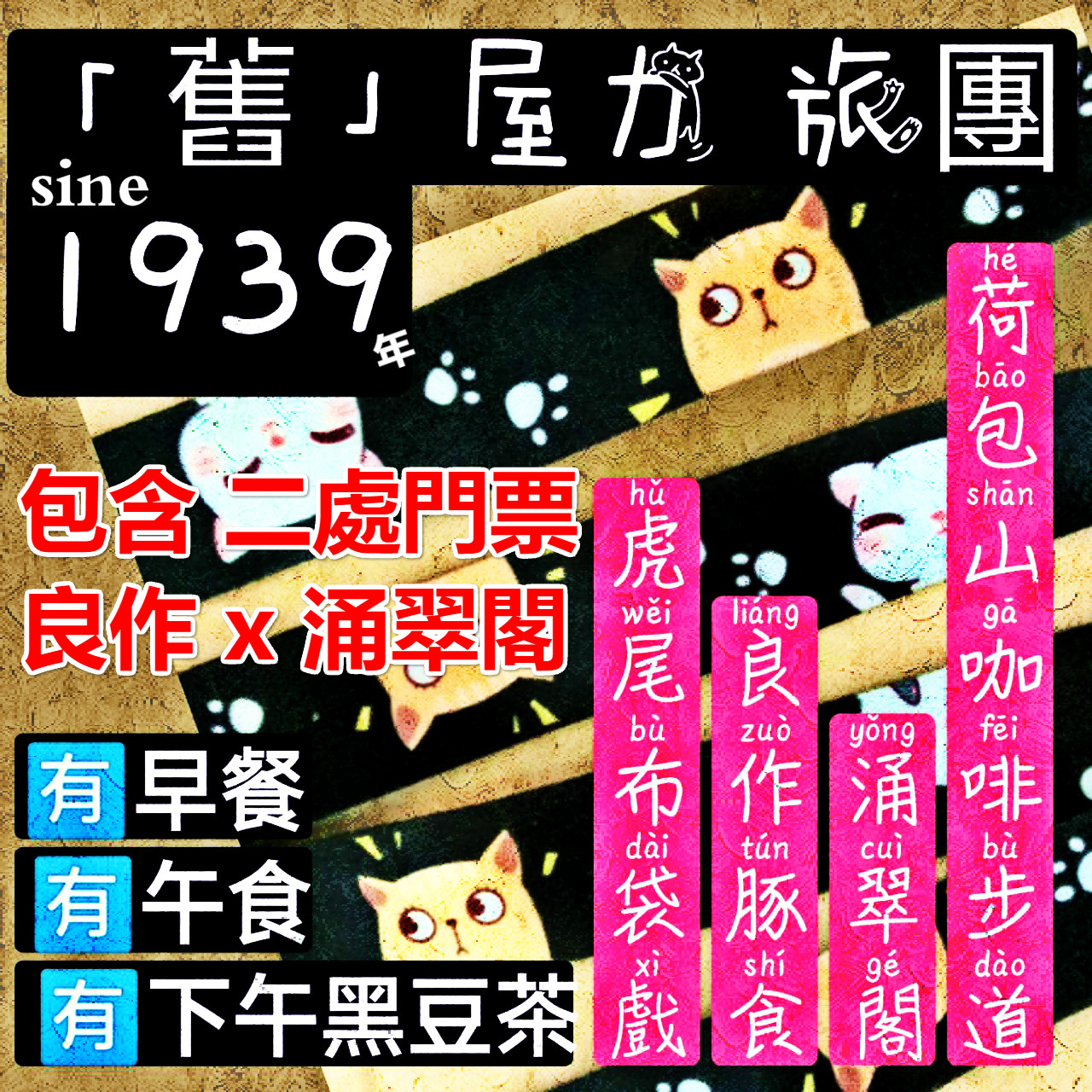 ★溫馨說明:本活動包含良作套餐午餐/以豚食為主。涌翠閣是1939古物建築  >依照規定必須穿著襪子入室。建議:務必自備一雙襪子入屋時替換出發-車上早餐+安全影帶+領隊介紹古坑荷包山油桐花林咖啡山林步道[雲林。親子景點]良作工場農業文創館～好有設計感的豬肉分切…中午享用精緻Main food/套餐~餐後前往臺灣原生木徒步區，認識台灣的原生木虎尾布袋戲文物館/阿公˙阿媽的史艷文pk霹靂素還真涌翠閣/夢幻場景新亮點/日式建築風華在現/IG拍照涌翠閣最美日式老屋下午茶(黑豆茶及茶點)｜縣定古蹟—回程2020年2/9(寒假團) 2/29(連續假期) 3/7(婦女節週)。揪團式計價/要你省更多   以此類推倍數計價★第一人942  ★第二人905  ★第三人895  ★第四人以上876●包含:早點(熱包子或三明治)、午餐:良作套餐、下午茶:涌翠閣茶點、良作門票x涌翠閣門票、來回車資、作業費+代收轉付稅金、履約+旅責法定保險、Carrefourur茶包(請自備保溫杯) ●不含: 車上司機領隊勞務費100元 ●以人數安排 21 人座/33 人座/45 人座交通工具